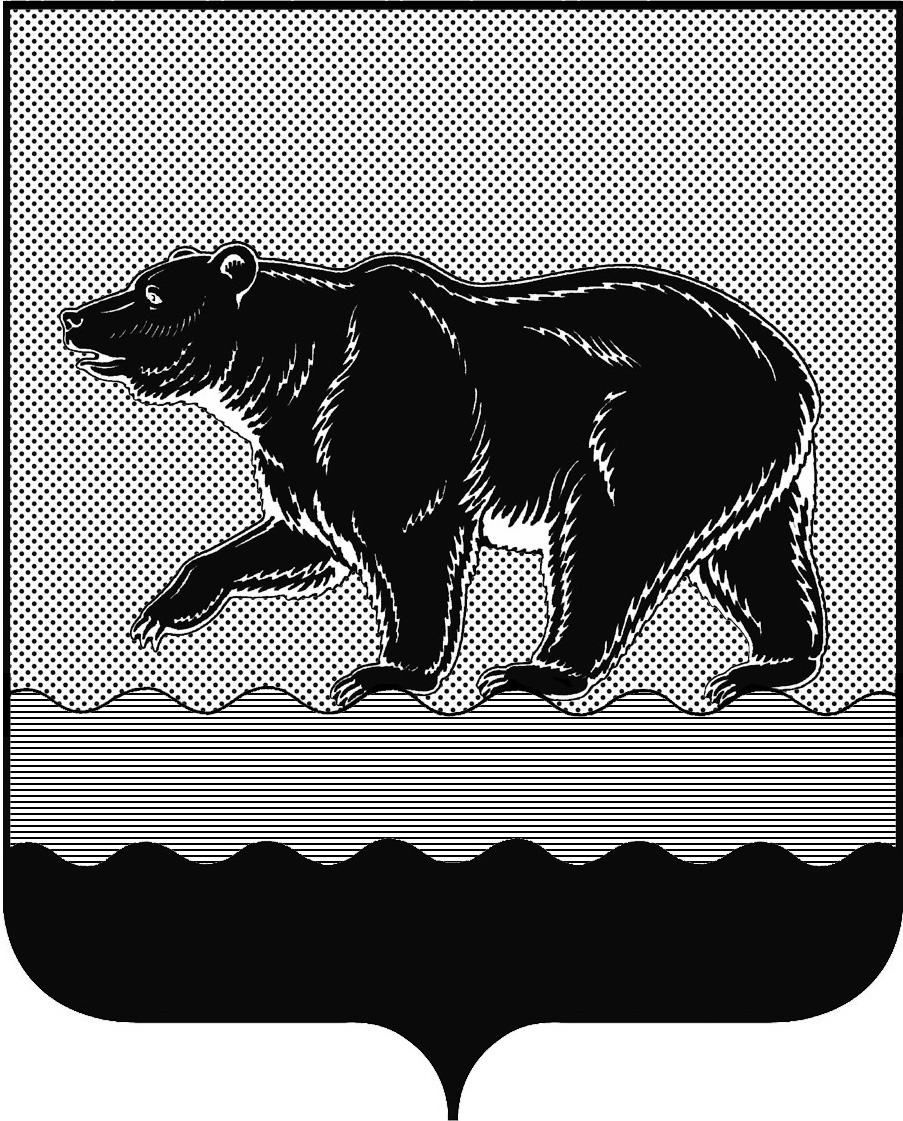 СЧЁТНАЯ ПАЛАТАГОРОДА НЕФТЕЮГАНСКА16 микрорайон, 23 дом, помещение 97, г. Нефтеюганск, 
Ханты-Мансийский автономный округ - Югра (Тюменская область), 628310  тел./факс (3463) 20-30-55, 20-30-63 E-mail: sp-ugansk@mail.ru www.admugansk.ruЗаключение на проект изменений в муниципальную программу«Развитие культуры и туризма в городе Нефтеюганске»	Счётная палата города Нефтеюганска на основании статьи 157 Бюджетного кодекса Российской Федерации, Положения о Счётной палате города Нефтеюганска, рассмотрев проект изменений в муниципальную программу «Развитие культуры и туризма городе Нефтеюганске» (далее по тексту – проект изменений), сообщает следующее:	1. При проведении экспертно-аналитического мероприятия учитывалось наличие экспертизы проекта изменений в муниципальную программу:	1.1. Департамента финансов администрации города Нефтеюганска на предмет его соответствия бюджетному законодательству Российской Федерации и возможности финансового обеспечения её реализации из бюджета города Нефтеюганска.	1.2. Департамента экономического развития администрации города Нефтеюганска на предмет соответствия:	- муниципальной программы Порядку принятия решения о разработке муниципальных программ города Нефтеюганска, их формирования, утверждения и реализации, утверждённому постановлением администрации города Нефтеюганска от 18.04.2019 № 77-нп «О модельной муниципальной программе города Нефтеюганска, порядке принятия решения о разработке муниципальных программ города Нефтеюганска, их формирования, утверждения и реализации» (далее по тексту – Порядок от 18.04.2019 № 77-нп);	- программных мероприятий целям муниципальной программы;	- сроков её реализации задачам;	- целевых показателей, характеризующих результаты реализации муниципальной программы, показателям экономической, бюджетной и социальной эффективности;	- требованиям, установленным нормативными правовыми актами в сфере управления проектной деятельностью.	2. Предоставленный проект изменений соответствует Порядку от 18.04.2019 № 77-нп.	3. Проектом изменений в муниципальную программу планируется увеличить финансовое обеспечение муниципальной программы в 2021 году на 7 290,862 тыс. рублей, в том числе:	3.1. По мероприятию «Развитие библиотечного и музейного дела, профессионального искусства, художественно-творческой деятельности; сохранение, возрождение и развитие народных художественных промыслов и ремесел» ответственному исполнителю - комитету культуры и туризма администрации города Нефтеюганска увеличить бюджетные ассигнования за счёт средств местного бюджета на 6 990,862 тыс. рублей. Согласно пояснениям ответственного исполнителя муниципальной программы, представленным в ходе экспертизы, в рамках указанных расходов планируется ремонт здания, расположенного по адресу: г. Нефтеюганск, 10 микрорайон, здание 32/1, выполнение которого осуществляется в том числе, за счёт средств, предусмотренных муниципальной программой в 2020 году. В целях исключения необоснованного увеличения финансирования программного мероприятия, в рамках которого осуществляется ремонт здания, расположенного по адресу: г. Нефтеюганск, 10 микрорайон, здание 32/1, рекомендуем объём средств, необходимый для выполнения работ, предусмотреть в 2021 году без учёта остатка средств уточнённых в 2020 году. В ходе экспертизы установлено:3.1.1. В целях экспертизы предоставлен сметный расчёт на ремонт гардероба здания по адресу: г. Нефтеюганск, 10 микрорайон здание 32/1 на сумму 471,980 тыс. рублей. При этом, в рамках указанной суммы планируются работы по сборке мебели 4% от стоимости или 17,444 тыс. рублей, что не относится к ремонтным работам. Таким образом, в целях предотвращения нецелевого использования средств, рекомендуем перераспределить указанные расходы.  3.1.2. Сметные расчёты выполнены с применением прогнозных индексов изменения сметной стоимости строительно-монтажных работ на I квартал 2021 года, утверждённых распоряжением Правительства Ханты-Мансийского автономного округа - Югры от 15.01.2021 № 2-рп.Согласно части 1 статьи 8.3 Градостроительного кодекса Российской Федерации  сметная стоимость строительства, финансируемого с привлечением средств бюджетов бюджетной системы определяется с обязательным применением сметных нормативов, сведения о которых включены в федеральный реестр сметных нормативов, и сметных цен строительных ресурсов.В соответствии с п. 3(1) постановления Правительства Российской Федерации от 23.12.2016 № 1452 «О мониторинге цен строительных ресурсов» установлено, что информация о стоимости строительных ресурсов подлежит размещению в федеральной государственной информационной системе ценообразования в строительстве начиная с 2022 года. В настоящее время согласно п. 2 Правил мониторинга цен строительных ресурсов, утвержденных постановлением Правительства Российской Федерации от 23.12.2016 № 1452, определение сметной стоимости строительства осуществляется с применением индексов изменения сметной стоимости, рассчитываемых ФАУ «Глагосэкспертиза России», информация о которых включается в федеральный реестр сметных нормативов.При расчёте стоимости строительно-монтажных работ следует руководствоваться письмом Минстроя России от 19.03.2021 № 10706-ИФ/09 «Об индексах изменения сметной стоимости строительства в I квартале 2021 года», согласно которому индекс изменения сметной стоимости выполнения ремонтных работ на объектах культуры составляет 11,42.Таким образом, применение неверных индексов изменения сметной стоимости несёт риски невыполнения мероприятия, ввиду нехватки финансовых средств. Рекомендуем устранить указанное замечание.3.1.4. В представленных локальных сметных расчётах на выполнение работ по наливному напольному покрытию в здании, расположенном по адресу: 
г. Нефтеюганск, 10 микрорайон, здание 32/1 (1,2 этажи) предусмотрены работы:- укрытие проёмов и лестничных маршей плёнкой полиэтиленовых со стоимостью материалов, не соответствующие федеральным единичным расценкам и влажная уборка помещений и оборудования, которые не относятся к ремонтным работам;- обеспыливание поверхности, нанесение водно-дисперсионной грунтовки на поверхности. Следует отметить, что данные виды работ предусмотрены в составе работы по устройству полимерных наливных полов из полиуретана.  Таким образом, локальные сметные расчёты завышены на 64,952 тыс. рублей. Рекомендуем исключить, либо перераспределить данные затраты. В тоже время указанные сметные расчёты выполнены без учёта затрат на оплату налога на добавленную стоимость, что несёт риски невыполнения мероприятия, ввиду нехватки финансовых средств. Рекомендуем предусмотреть указанные средства.3.2. По мероприятию «Развитие дополнительного образования в сфере культуры» ответственному исполнителю - комитету культуры и туризма администрации города Нефтеюганска увеличить бюджетные ассигнования за счёт средств окружного бюджета на 300,00 тыс. рублей н реализацию наказов избирателей депутатам Ханты-Мансийского автономного округа – Югры в целях приобретения сценических костюмов и обуви МБУ ДО «Детская школа искусств».  	4. Финансовые показатели, содержащиеся в проекте изменений, соответствуют расчётам, предоставленным на экспертизу.По итогам проведения финансово-экономической экспертизы, предлагаем:направить проект изменений на утверждение с учётом рекомендаций, отраженных в настоящем заключении;информацию о решениях, принятых по результатам рассмотрения заключения, направить в адрес Счётной палаты до 28.04.2021 года.  Председатель			                                     			      С.А. ГичкинаИсполнитель:Портнова Людмила Николаевнаначальник инспекторского отдела № 1  8 (3463) 20-30-54Исх. СП-175-1 от 19.04.2021